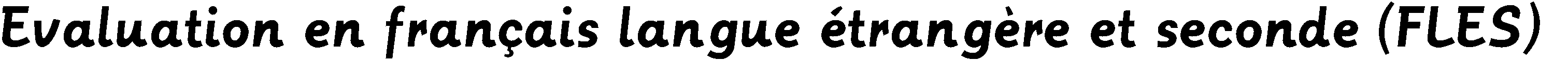 NOM et prénom de l’élève :	Classe : 4ème 1	Enseignante : Elodie Guimet	Trimestre : 1elodie.guimet@ac-grenoble.frNiveau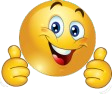 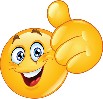 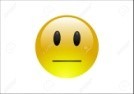 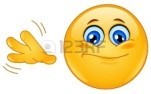 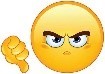 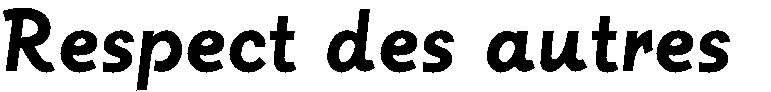 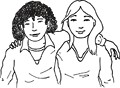 respecte les autres élèves de la classe et son professeur.respecte les autres élèves de la classe et son professeur.respecte les autres élèves de la classe et son professeur.respecte les autres élèves de la classe et son professeur.respecte les autres élèves de la classe et son professeur.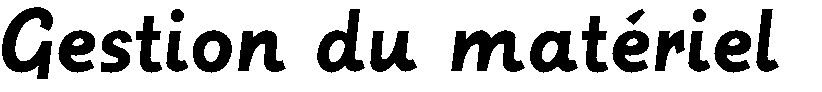 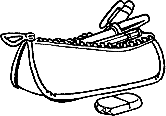 tient bien son cahier, les feuilles sont rangées.  Elle a toujours son matériel.tient bien son cahier, les feuilles sont rangées.  Elle a toujours son matériel.tient bien son cahier, les feuilles sont rangées.  Elle a toujours son matériel.tient bien son cahier, les feuilles sont rangées.  Elle a toujours son matériel.tient bien son cahier, les feuilles sont rangées.  Elle a toujours son matériel.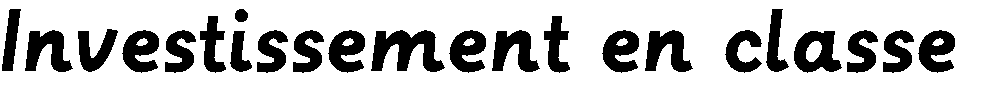 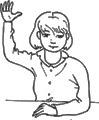 fait le travail demandé. Elle travaille avec plaisir. Elle est volontaire. Elle apprend bien ses leçons.fait le travail demandé. Elle travaille avec plaisir. Elle est volontaire. Elle apprend bien ses leçons.fait le travail demandé. Elle travaille avec plaisir. Elle est volontaire. Elle apprend bien ses leçons.fait le travail demandé. Elle travaille avec plaisir. Elle est volontaire. Elle apprend bien ses leçons.fait le travail demandé. Elle travaille avec plaisir. Elle est volontaire. Elle apprend bien ses leçons.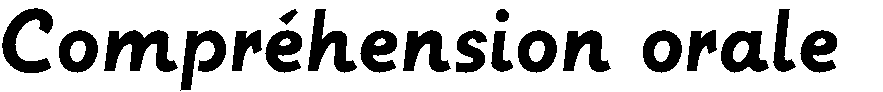 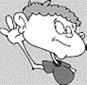 A1A1comprend bien les explications données en classe.  Elle comprend quand on parle lentement et clairement.comprend bien les explications données en classe.  Elle comprend quand on parle lentement et clairement.comprend bien les explications données en classe.  Elle comprend quand on parle lentement et clairement.comprend bien les explications données en classe.  Elle comprend quand on parle lentement et clairement.comprend bien les explications données en classe.  Elle comprend quand on parle lentement et clairement.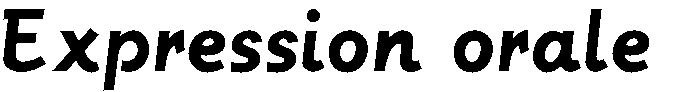 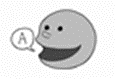 A1A1parle simplement en français. Elle arrive souvent à se faire comprendre.parle simplement en français. Elle arrive souvent à se faire comprendre.parle simplement en français. Elle arrive souvent à se faire comprendre.parle simplement en français. Elle arrive souvent à se faire comprendre.parle simplement en français. Elle arrive souvent à se faire comprendre.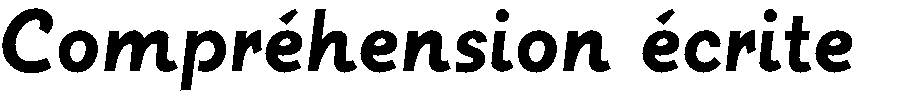 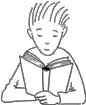 A1A1a fait des progrès. Elle comprend mieux des textes simples.a fait des progrès. Elle comprend mieux des textes simples.a fait des progrès. Elle comprend mieux des textes simples.a fait des progrès. Elle comprend mieux des textes simples.a fait des progrès. Elle comprend mieux des textes simples.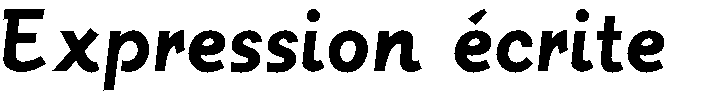 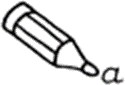 A1A1sait écrire un texte simple de 5 lignes.sait écrire un texte simple de 5 lignes.sait écrire un texte simple de 5 lignes.sait écrire un texte simple de 5 lignes.sait écrire un texte simple de 5 lignes.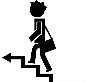 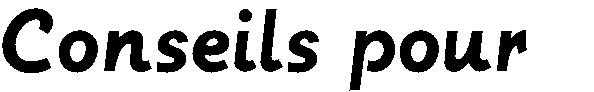 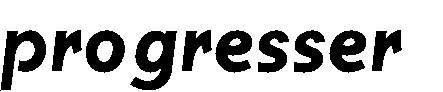 Bravo ! Tu fais des progrès et tu travailles bien. Il faut continuer comme ça.Bravo ! Tu fais des progrès et tu travailles bien. Il faut continuer comme ça.Bravo ! Tu fais des progrès et tu travailles bien. Il faut continuer comme ça.Bravo ! Tu fais des progrès et tu travailles bien. Il faut continuer comme ça.Bravo ! Tu fais des progrès et tu travailles bien. Il faut continuer comme ça.